Ben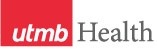 WEEKLY RELAYSWEEKLY RELAYSJune 14, 2018YOUR DEPARTMENT NEWS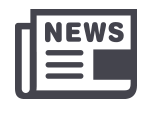 YOUR DEPARTMENT NEWSYOUR DEPARTMENT NEWSUTMB NEWS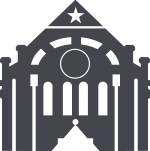 UTMB NEWSIMOWe would like to welcome Elana Craig, who will start as a Temp on Monday, June 18th working in IMO.IMOWe would like to welcome Elana Craig, who will start as a Temp on Monday, June 18th working in IMO.IMOWe would like to welcome Elana Craig, who will start as a Temp on Monday, June 18th working in IMO.Parking Changes on League City Campus:On June 25, the new parking garage and skybridge is scheduled to open on the League City Campus (LCC), and all parking gates will be activated. Employee parking on LCC surface lots will remain free. Employee parking will also be available on levels 4-7 of the new garage. All employee parking on the League City Campus will require staff badges to be encoded for access to the garage or employee surface lots. The Parking Office will be onsite at LCC to encode badges, beginning June 18 and throughout July. Employees not based at League City Campus who are visiting for a meeting or other business should use the Park N Ride lot. Patient and visitor parking will remain free at the League City Campus, but requires validation. The Parking Office website (www.utmb.edu/utmb-parking) will soon be updated with the days and times when Parking will be onsite at LCC to encode badges, as well as with rates for employee parking in the LCC garage, maps and other information.Construction update:As part of the John Sealy Hospital modernization project, the first-floor public restrooms in John Sealy Hospital will be closed from June 25 through July 23. Signs will direct traffic to the first-floor public restrooms in Research Building 6. For questions, contact Paul Graham at   or (409) 771-6536.Episode 3 of Dr. Callender’s ‘Pulse’ update now available:Episode 3 of UTMB President David Callender’s new video series, “Pulse,” is now online https://www.utmb.edu/president. In episode 3, which was recorded June 8, Dr. Callender discussed the work being conducted with consultants, shared news about the elimination of 10 positions and discussed UTMB’s financial picture. Specifically:UTMB continues to work with our consultants, Berkeley Research Group and Huron. We've received some early recommendations from BRG, focused mostly on the Health System. We'll have some additional recommendations from Huron by the end of July.As of June 8, UTMB had notified 10 people that their positions will not exist in FY19, but we remain committed to avoiding widespread layoffs.We will continue to work, department by department, to examine what we're doing and determine the best way to do that work; we will then decide what changes are necessary in terms of supplies, work flows and staffing.There is not a particular number of positions in mind to eliminate across UTMB. However, when it becomes necessary to eliminate a position based on our analysis of what we need for the future, we will try to do so in a way that minimizes the impact on people.Parking Changes on League City Campus:On June 25, the new parking garage and skybridge is scheduled to open on the League City Campus (LCC), and all parking gates will be activated. Employee parking on LCC surface lots will remain free. Employee parking will also be available on levels 4-7 of the new garage. All employee parking on the League City Campus will require staff badges to be encoded for access to the garage or employee surface lots. The Parking Office will be onsite at LCC to encode badges, beginning June 18 and throughout July. Employees not based at League City Campus who are visiting for a meeting or other business should use the Park N Ride lot. Patient and visitor parking will remain free at the League City Campus, but requires validation. The Parking Office website (www.utmb.edu/utmb-parking) will soon be updated with the days and times when Parking will be onsite at LCC to encode badges, as well as with rates for employee parking in the LCC garage, maps and other information.Construction update:As part of the John Sealy Hospital modernization project, the first-floor public restrooms in John Sealy Hospital will be closed from June 25 through July 23. Signs will direct traffic to the first-floor public restrooms in Research Building 6. For questions, contact Paul Graham at   or (409) 771-6536.Episode 3 of Dr. Callender’s ‘Pulse’ update now available:Episode 3 of UTMB President David Callender’s new video series, “Pulse,” is now online https://www.utmb.edu/president. In episode 3, which was recorded June 8, Dr. Callender discussed the work being conducted with consultants, shared news about the elimination of 10 positions and discussed UTMB’s financial picture. Specifically:UTMB continues to work with our consultants, Berkeley Research Group and Huron. We've received some early recommendations from BRG, focused mostly on the Health System. We'll have some additional recommendations from Huron by the end of July.As of June 8, UTMB had notified 10 people that their positions will not exist in FY19, but we remain committed to avoiding widespread layoffs.We will continue to work, department by department, to examine what we're doing and determine the best way to do that work; we will then decide what changes are necessary in terms of supplies, work flows and staffing.There is not a particular number of positions in mind to eliminate across UTMB. However, when it becomes necessary to eliminate a position based on our analysis of what we need for the future, we will try to do so in a way that minimizes the impact on people.TOPICSLEGEND	PATIENT CARE	EDUCATION & RESEARCH	INSTITUTIONAL SUPPORT	CMC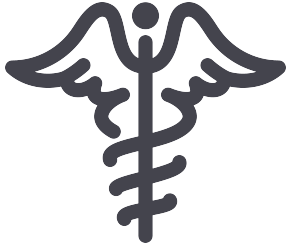 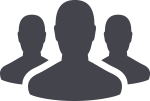 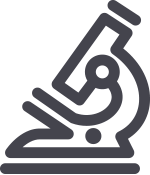 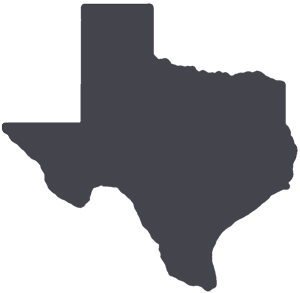 	PATIENT CARE	EDUCATION & RESEARCH	INSTITUTIONAL SUPPORT	CMC	PATIENT CARE	EDUCATION & RESEARCH	INSTITUTIONAL SUPPORT	CMC	PATIENT CARE	EDUCATION & RESEARCH	INSTITUTIONAL SUPPORT	CMCAROUND UTMB (Use the legend above to quickly find items of interest to your team)AROUND UTMB (Use the legend above to quickly find items of interest to your team)AROUND UTMB (Use the legend above to quickly find items of interest to your team)AROUND UTMB (Use the legend above to quickly find items of interest to your team)AROUND UTMB (Use the legend above to quickly find items of interest to your team)REMINDERSLast chance to make your voice heard:The 2018 You Count Employee Survey closes at midnight June 17. If you have not already completed the survey, please take a few minutes today to share your thoughts using the personalized link emailed to you by Press Ganey. The survey is completely confidential, and the results will help UTMB understand the issues and concerns affecting employee satisfaction and engagement. For more information about the survey, see https://hr.utmb.edu/youcount/.        NEW! Patient Event and Experience Reporting system goes live June 21:UTMB’s current Patient Safety Net (PSN) reporting system will be replaced on June 21 with a new and improved patient event reporting system. In addition to capturing information on near misses and adverse events, users will now have the ability to submit patient experience reports such as compliments and complaints. The new system, Midas+Juvo, will be referred to at UTMB simply as the “Patient Event and Experience Reporting System.” Access to the system will continue to be available via the iUTMB homepage. For more about the new system, what will be different and what will remain the same, please visit the Quality, Safety & Performance Improvement website at intranet.utmb.edu/QHS.       Patient Placement Center—How to request a patient transfer review:The Patient Placement Center is responsible for the admission of all patients from all UTMB campuses (Galveston, League City and Angleton Danbury) including clinics, emergency rooms, day surgery units, pre-admits, direct admits, and transfers within the hospitals. For information on UTMB’s Patient Placement Center and how to request a patient transfer review, please visit www.utmb.edu/ppc.      Academy of Master Teachers funding opportunities:The Academy of Master Teachers is now accepting applications for two funding opportunities:Junior Faculty Educational Development Award: Available to a limited number of junior faculty members to support scholarship, faculty development or research focused on the educational mission of all schools at UTMB. Funding is available for up to 12 months for the 2018-2019 Academic Year, allowing awardees to participate in a scholarly educational project.Faculty Development and Educational Innovations grants: Available for pilot projects to improve existing courses, develop new courses, evaluate instruction, assess curricular needs or develop new modes. The Academy encourages projects that respond to changes in education such as interdisciplinary teaching, active learning and engagement, or that seek to improve classroom assessment.Visit the AMT website at https://www.utmb.edu/amt/grants-awards for complete details and application forms.REMINDERSLast chance to make your voice heard:The 2018 You Count Employee Survey closes at midnight June 17. If you have not already completed the survey, please take a few minutes today to share your thoughts using the personalized link emailed to you by Press Ganey. The survey is completely confidential, and the results will help UTMB understand the issues and concerns affecting employee satisfaction and engagement. For more information about the survey, see https://hr.utmb.edu/youcount/.        NEW! Patient Event and Experience Reporting system goes live June 21:UTMB’s current Patient Safety Net (PSN) reporting system will be replaced on June 21 with a new and improved patient event reporting system. In addition to capturing information on near misses and adverse events, users will now have the ability to submit patient experience reports such as compliments and complaints. The new system, Midas+Juvo, will be referred to at UTMB simply as the “Patient Event and Experience Reporting System.” Access to the system will continue to be available via the iUTMB homepage. For more about the new system, what will be different and what will remain the same, please visit the Quality, Safety & Performance Improvement website at intranet.utmb.edu/QHS.       Patient Placement Center—How to request a patient transfer review:The Patient Placement Center is responsible for the admission of all patients from all UTMB campuses (Galveston, League City and Angleton Danbury) including clinics, emergency rooms, day surgery units, pre-admits, direct admits, and transfers within the hospitals. For information on UTMB’s Patient Placement Center and how to request a patient transfer review, please visit www.utmb.edu/ppc.      Academy of Master Teachers funding opportunities:The Academy of Master Teachers is now accepting applications for two funding opportunities:Junior Faculty Educational Development Award: Available to a limited number of junior faculty members to support scholarship, faculty development or research focused on the educational mission of all schools at UTMB. Funding is available for up to 12 months for the 2018-2019 Academic Year, allowing awardees to participate in a scholarly educational project.Faculty Development and Educational Innovations grants: Available for pilot projects to improve existing courses, develop new courses, evaluate instruction, assess curricular needs or develop new modes. The Academy encourages projects that respond to changes in education such as interdisciplinary teaching, active learning and engagement, or that seek to improve classroom assessment.Visit the AMT website at https://www.utmb.edu/amt/grants-awards for complete details and application forms.REMINDERSLast chance to make your voice heard:The 2018 You Count Employee Survey closes at midnight June 17. If you have not already completed the survey, please take a few minutes today to share your thoughts using the personalized link emailed to you by Press Ganey. The survey is completely confidential, and the results will help UTMB understand the issues and concerns affecting employee satisfaction and engagement. For more information about the survey, see https://hr.utmb.edu/youcount/.        NEW! Patient Event and Experience Reporting system goes live June 21:UTMB’s current Patient Safety Net (PSN) reporting system will be replaced on June 21 with a new and improved patient event reporting system. In addition to capturing information on near misses and adverse events, users will now have the ability to submit patient experience reports such as compliments and complaints. The new system, Midas+Juvo, will be referred to at UTMB simply as the “Patient Event and Experience Reporting System.” Access to the system will continue to be available via the iUTMB homepage. For more about the new system, what will be different and what will remain the same, please visit the Quality, Safety & Performance Improvement website at intranet.utmb.edu/QHS.       Patient Placement Center—How to request a patient transfer review:The Patient Placement Center is responsible for the admission of all patients from all UTMB campuses (Galveston, League City and Angleton Danbury) including clinics, emergency rooms, day surgery units, pre-admits, direct admits, and transfers within the hospitals. For information on UTMB’s Patient Placement Center and how to request a patient transfer review, please visit www.utmb.edu/ppc.      Academy of Master Teachers funding opportunities:The Academy of Master Teachers is now accepting applications for two funding opportunities:Junior Faculty Educational Development Award: Available to a limited number of junior faculty members to support scholarship, faculty development or research focused on the educational mission of all schools at UTMB. Funding is available for up to 12 months for the 2018-2019 Academic Year, allowing awardees to participate in a scholarly educational project.Faculty Development and Educational Innovations grants: Available for pilot projects to improve existing courses, develop new courses, evaluate instruction, assess curricular needs or develop new modes. The Academy encourages projects that respond to changes in education such as interdisciplinary teaching, active learning and engagement, or that seek to improve classroom assessment.Visit the AMT website at https://www.utmb.edu/amt/grants-awards for complete details and application forms.        The Joint Commission Questions of the Week—General fire safety:Q. How would you respond in the case of a fire? Follow your departmental fire response plan and RACEE:RESCUE patients and others from immediate danger.ALARM occupants and emergency responders by: 1) pulling a fire alarm pull station, 2) calling to report the fire (ext. 2-1211 on the Galveston and League City campuses, ext. 3333 at Angleton Danbury Campus, and 911 at all off-campus locations).CONTAIN the fire by closing all doors and windows and keeping hallway doors closed; check your corridor for smoke and close doors.EXTINGUISH the fire with the proper extinguisher if it is a small fire.EVACUATE patients from the area in the event of a large fire. Q. Where is the fire alarm pull station for your area? Where is the closest fire extinguisher?A: All employees should be able to locate the fire alarm pulls and fire extinguishers in their work area as well as be familiar with their departmental fire response plan.Notes: Do not block fire extinguisher equipment or fire pull stations.Surveyors may ask staff to describe the last time they were involved in a fire drill.         The Joint Commission Questions of the Week—General fire safety:Q. How would you respond in the case of a fire? Follow your departmental fire response plan and RACEE:RESCUE patients and others from immediate danger.ALARM occupants and emergency responders by: 1) pulling a fire alarm pull station, 2) calling to report the fire (ext. 2-1211 on the Galveston and League City campuses, ext. 3333 at Angleton Danbury Campus, and 911 at all off-campus locations).CONTAIN the fire by closing all doors and windows and keeping hallway doors closed; check your corridor for smoke and close doors.EXTINGUISH the fire with the proper extinguisher if it is a small fire.EVACUATE patients from the area in the event of a large fire. Q. Where is the fire alarm pull station for your area? Where is the closest fire extinguisher?A: All employees should be able to locate the fire alarm pulls and fire extinguishers in their work area as well as be familiar with their departmental fire response plan.Notes: Do not block fire extinguisher equipment or fire pull stations.Surveyors may ask staff to describe the last time they were involved in a fire drill. REMINDERSLast chance to make your voice heard:The 2018 You Count Employee Survey closes at midnight June 17. If you have not already completed the survey, please take a few minutes today to share your thoughts using the personalized link emailed to you by Press Ganey. The survey is completely confidential, and the results will help UTMB understand the issues and concerns affecting employee satisfaction and engagement. For more information about the survey, see https://hr.utmb.edu/youcount/.        NEW! Patient Event and Experience Reporting system goes live June 21:UTMB’s current Patient Safety Net (PSN) reporting system will be replaced on June 21 with a new and improved patient event reporting system. In addition to capturing information on near misses and adverse events, users will now have the ability to submit patient experience reports such as compliments and complaints. The new system, Midas+Juvo, will be referred to at UTMB simply as the “Patient Event and Experience Reporting System.” Access to the system will continue to be available via the iUTMB homepage. For more about the new system, what will be different and what will remain the same, please visit the Quality, Safety & Performance Improvement website at intranet.utmb.edu/QHS.       Patient Placement Center—How to request a patient transfer review:The Patient Placement Center is responsible for the admission of all patients from all UTMB campuses (Galveston, League City and Angleton Danbury) including clinics, emergency rooms, day surgery units, pre-admits, direct admits, and transfers within the hospitals. For information on UTMB’s Patient Placement Center and how to request a patient transfer review, please visit www.utmb.edu/ppc.      Academy of Master Teachers funding opportunities:The Academy of Master Teachers is now accepting applications for two funding opportunities:Junior Faculty Educational Development Award: Available to a limited number of junior faculty members to support scholarship, faculty development or research focused on the educational mission of all schools at UTMB. Funding is available for up to 12 months for the 2018-2019 Academic Year, allowing awardees to participate in a scholarly educational project.Faculty Development and Educational Innovations grants: Available for pilot projects to improve existing courses, develop new courses, evaluate instruction, assess curricular needs or develop new modes. The Academy encourages projects that respond to changes in education such as interdisciplinary teaching, active learning and engagement, or that seek to improve classroom assessment.Visit the AMT website at https://www.utmb.edu/amt/grants-awards for complete details and application forms.REMINDERSLast chance to make your voice heard:The 2018 You Count Employee Survey closes at midnight June 17. If you have not already completed the survey, please take a few minutes today to share your thoughts using the personalized link emailed to you by Press Ganey. The survey is completely confidential, and the results will help UTMB understand the issues and concerns affecting employee satisfaction and engagement. For more information about the survey, see https://hr.utmb.edu/youcount/.        NEW! Patient Event and Experience Reporting system goes live June 21:UTMB’s current Patient Safety Net (PSN) reporting system will be replaced on June 21 with a new and improved patient event reporting system. In addition to capturing information on near misses and adverse events, users will now have the ability to submit patient experience reports such as compliments and complaints. The new system, Midas+Juvo, will be referred to at UTMB simply as the “Patient Event and Experience Reporting System.” Access to the system will continue to be available via the iUTMB homepage. For more about the new system, what will be different and what will remain the same, please visit the Quality, Safety & Performance Improvement website at intranet.utmb.edu/QHS.       Patient Placement Center—How to request a patient transfer review:The Patient Placement Center is responsible for the admission of all patients from all UTMB campuses (Galveston, League City and Angleton Danbury) including clinics, emergency rooms, day surgery units, pre-admits, direct admits, and transfers within the hospitals. For information on UTMB’s Patient Placement Center and how to request a patient transfer review, please visit www.utmb.edu/ppc.      Academy of Master Teachers funding opportunities:The Academy of Master Teachers is now accepting applications for two funding opportunities:Junior Faculty Educational Development Award: Available to a limited number of junior faculty members to support scholarship, faculty development or research focused on the educational mission of all schools at UTMB. Funding is available for up to 12 months for the 2018-2019 Academic Year, allowing awardees to participate in a scholarly educational project.Faculty Development and Educational Innovations grants: Available for pilot projects to improve existing courses, develop new courses, evaluate instruction, assess curricular needs or develop new modes. The Academy encourages projects that respond to changes in education such as interdisciplinary teaching, active learning and engagement, or that seek to improve classroom assessment.Visit the AMT website at https://www.utmb.edu/amt/grants-awards for complete details and application forms.REMINDERSLast chance to make your voice heard:The 2018 You Count Employee Survey closes at midnight June 17. If you have not already completed the survey, please take a few minutes today to share your thoughts using the personalized link emailed to you by Press Ganey. The survey is completely confidential, and the results will help UTMB understand the issues and concerns affecting employee satisfaction and engagement. For more information about the survey, see https://hr.utmb.edu/youcount/.        NEW! Patient Event and Experience Reporting system goes live June 21:UTMB’s current Patient Safety Net (PSN) reporting system will be replaced on June 21 with a new and improved patient event reporting system. In addition to capturing information on near misses and adverse events, users will now have the ability to submit patient experience reports such as compliments and complaints. The new system, Midas+Juvo, will be referred to at UTMB simply as the “Patient Event and Experience Reporting System.” Access to the system will continue to be available via the iUTMB homepage. For more about the new system, what will be different and what will remain the same, please visit the Quality, Safety & Performance Improvement website at intranet.utmb.edu/QHS.       Patient Placement Center—How to request a patient transfer review:The Patient Placement Center is responsible for the admission of all patients from all UTMB campuses (Galveston, League City and Angleton Danbury) including clinics, emergency rooms, day surgery units, pre-admits, direct admits, and transfers within the hospitals. For information on UTMB’s Patient Placement Center and how to request a patient transfer review, please visit www.utmb.edu/ppc.      Academy of Master Teachers funding opportunities:The Academy of Master Teachers is now accepting applications for two funding opportunities:Junior Faculty Educational Development Award: Available to a limited number of junior faculty members to support scholarship, faculty development or research focused on the educational mission of all schools at UTMB. Funding is available for up to 12 months for the 2018-2019 Academic Year, allowing awardees to participate in a scholarly educational project.Faculty Development and Educational Innovations grants: Available for pilot projects to improve existing courses, develop new courses, evaluate instruction, assess curricular needs or develop new modes. The Academy encourages projects that respond to changes in education such as interdisciplinary teaching, active learning and engagement, or that seek to improve classroom assessment.Visit the AMT website at https://www.utmb.edu/amt/grants-awards for complete details and application forms.DID YOU KNOW?The blue recycling bags used across UTMB campuses aren’t just for paper. Everything UTMB Sustainability accepts for recycling can be collected in the blue, zip-top recycling bags. That includes aluminum cans, plastic bottles and bags, and Styrofoam. Items should be clean, and it’s recommended to use an additional trashcan liner bag in the blue bags for non-paper items. Remember, no matter what you’re putting in the blue bags, don’t fill them over halfway to control the weight of the bag. (See the photo below for an example of an optimal office recycling station.) For more information on recycling and UTMB’s Office of Sustainability, visit www.utmb.edu/bof/Utilities/Sustainability. To read a Day in the Life feature about Angela McDowell, UTMB’s sustainability coordinator, visit https://utmb.us/2sv. (Please note: Used batteries should not be placed in the blue recycling bags. To request a battery pickup and disposal, please fill out the “Chemical Waste Pick-Up Request Form” found online at https://www.utmb.edu/ehs/EPM/CWP).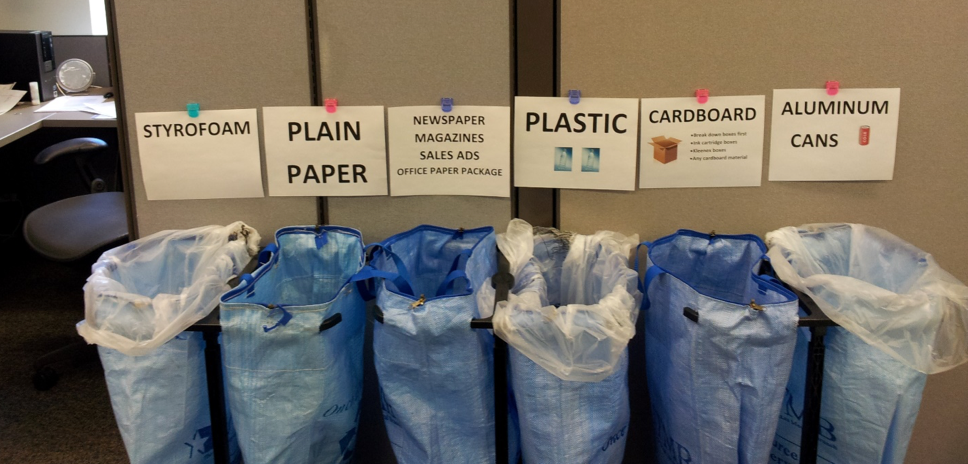 DID YOU KNOW?The blue recycling bags used across UTMB campuses aren’t just for paper. Everything UTMB Sustainability accepts for recycling can be collected in the blue, zip-top recycling bags. That includes aluminum cans, plastic bottles and bags, and Styrofoam. Items should be clean, and it’s recommended to use an additional trashcan liner bag in the blue bags for non-paper items. Remember, no matter what you’re putting in the blue bags, don’t fill them over halfway to control the weight of the bag. (See the photo below for an example of an optimal office recycling station.) For more information on recycling and UTMB’s Office of Sustainability, visit www.utmb.edu/bof/Utilities/Sustainability. To read a Day in the Life feature about Angela McDowell, UTMB’s sustainability coordinator, visit https://utmb.us/2sv. (Please note: Used batteries should not be placed in the blue recycling bags. To request a battery pickup and disposal, please fill out the “Chemical Waste Pick-Up Request Form” found online at https://www.utmb.edu/ehs/EPM/CWP).